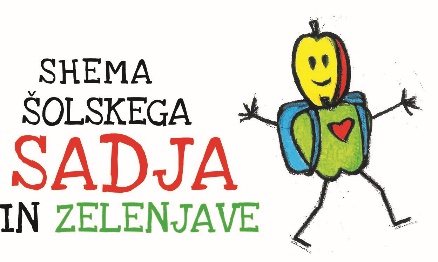 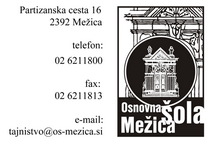 	Štev.: 6002-1/2018-10JEDILNIK – december 2018*Rženi kruh kmetije LEŠNIK.*Bio izdelki: kefir Kele&Kele, jogurt: Krevh Kuhinja si pridržuje pravico do spremembe jedilnika.Sokovi Nektar Natura so brez dodanega sladkorja, pri kosilu na razpolago vsak dan, občasno pri malici.	SŠS – evropski projekt Sheme Šolskega Sadja in Zelenjave (financiran s strani EU in države Slovenije).Vodja kuhinje: Lidija Lagoja			Organizatorka šol. prehrane: Nina PratnekarSNOVI ALI  PROIZVODI, KI POVZROČAJO ALERGIJE ALI PREOBČUTLJIVOSTI. V zgornjih jedeh so lahko prisotni naslednji alergeni :1. Žita, ki vsebujejo gluten (pšenica, rž, ječmen, oves, pira, kamut, in proizvodi iz njih); 2. raki in proizvodi iz njih; 3. jajca in proizvodi iz njih; 4. ribe in proizvodi iz njih; 5. arašidi (kikiriki) in proizvodi iz njih; 6. zrnje soje in proizvodi iz njega; 7. mleko in mlečni proizvodi, ki vsebujejo laktozo; 8. oreški: mandlji, lešniki, orehi, indijski oreščki, ameriški orehi, brazilski oreščki, pistacija, makadamija ter proizvodi iz njih; 9. listna zelena in proizvodi iz nje; 10. gorčično seme in proizvodi iz njega; 11. sezamovo seme in proizvodi iz njega; 12. žveplov dioksid in sulfiti; 13. volčji bob in proizvodi iz njega; 14. mehkužci in proizvodi iz njih. MALICAALERGENIKOSILOALERGENIPonedeljek3.12.2018Mešan kruh, skutni namaz s porom, sadni čaj1-gluten7-mleko in mlečni izdelkiEnolončnica z zelenjavo in ajdovo kašo, palačinke7- mleko in mlečni izdelki3-jajca1-glutenTorek4.12.2018Tunina pašteta, polnozrnati kruh, čaj, kumara1-gluten7-mleko in mlečni izdelkiSvinjski zrezek, riž 3 žitaric z zelenjavo, zelena solata, 100% jabolčni sok1-glutenSreda5.12.2018SŠS - KAKISirova štručka, kakav, banana7-mleko in ml. izdelki1-gluten4-ribaKus kus, piščančji ragu, zeljna solata, mandarina1-glutenČetrtek6.12.2018Medeni miklavž, čokoladno mleko, suho sadje (SŠS)1-gluten7-mleko in ml.izdelkiZelenjavna juha, rižev narastek, kompot1-gluten3-jajcaPetek7.12.2018Ržen kruh, kuhan pršut, list solate, zeliščni čaj1-gluten7-mleko in ml. izdelkiPanirana riba, pire z grahom in korenjem, radič s krompirjem, jabolko4-ribaPonedeljek10.12.2018Francoski rogljiček, 100% sadno zelenjavni sok, kaki1-gluten7-mleko in ml. izdelkiMusaka, zelena solata, vanilijev kaki3-jajcaTorek11.12.2018Pirin kruh, tunin namaz, por(SŠS), sadni čaj1-gluten4-riba Kruhov cmok, dušeno sladko zelje, navihanček1-gluten3-jajcaSreda12.12.2018SŠS - mandarineOrehov kifelj, domači jogurt, kivi1-gluten7-mleko in ml. izdelkiKrompirjev golaž, hrenovka, kruh, kompot1-glutenČetrtek13.12.2018Bel kruh, viki krema, mleko, jabolko1-gluten7-mleko in ml. izdelkiTestenine z ribo, zelena solata s fižolom, hruška1-gluten4-ribaPetek14.12.2018Koruzni kruh, pariška, sir, paprika (ŠSS), zeliščni čaj7-mleko in ml. izdelki1-glutenLepinja, pleskavica, priloga, zelenjava1-glutenPonedeljek17.12.2018Makovka, bela kava, mandarina1-gluten7-mleko in ml. izdelkiBograč, kruh, kompot1-glutentorek18.12.2018Čokolino, kajzerica, jabolko7-mleko in ml.izdelki1-glutenČista juha z zvezdicami, štefani pečenka, pire krompir, rdeča pesa1-glutenSreda19.12.2018SŠS - jabolkoPolnozrnati kruh, kocka sira, orehi/lešniki(SŠS)1-gluten7-mleko in ml.izdelkiPečene kračke, pražen krompir, paradižnikova solata s papriko, bio jogurt7-mleko in ml. izdelkiČetrtek20.12.2018Hot dog, sok, mandarina1-glutenKokošja obara, kruh, marmorni kolač, 100% jabolčni sok1-gluten3-jajcaPetek21.12.2018Potica, čokoladno mleko, pomaranča1-gluten7-mleko in ml. izdelkiBoranija, kus kus, čokoladica7-mleko in m. izdelki